Загальноосвітня школа І-ІІІ ст. №12Павлоградської міської радиЗвіт про методичну роботу в ЗШ № 12 за 2018– 2019 н.р.м.ПавлоградЗвіт про методичну роботув ЗШ № 12за 2018 – 2019 н.р.           В 2018-2019  н. р. педагогічний колектив школи працював  над завданнями  ІV  етапу  науково-методичного проекту області:« Освітні стратегії соціалізації особистості громадянського суспільства»  та питаннями  шкільного  проекту: «Створення сучасної моделі розвивального освітнього середовища школи як чинник успішної соціалізації учнів». Науково-методична рада школи на чолі з директором школи Еккерт О.В. визначила пріоритетні напрямки діяльності педагогічного  колективу на ІV етапі роботи над єдиною методичною проблемою. До складу методичної ради ввійшли заступники директора з навчально-виховної та виховної роботи  Попугай Т.М., Куріна О.М., Васецька І.О., голови методичних об’єднань :Хохлова Л.В., Петрик Н.О.,  Глущенко І.А.І., Усяка  Н.М., Бузоверя Т.С.Протягом навчального року відбулися засідання науково-методичної  ради школи ,які  включали  питання :1. Про основні напрямки роботи  на ІV  етапі обласного науково- методичного  проекту:« Освітні стратегії соціалізації особистості громадянського суспільства». Вдосконалення  роботи шкільної методичної ради в умовах функціонування закладу як експериментального.Методичні рекомендації щодо вивчення предметів у 2018-2019  н. р.Консультації з керівниками ШМО. Планування роботи ШМО. Організація методичної роботи в школі. Наказ «Про структуру та організацію науково-методичної роботи в школі».Самоосвітня робота вчителів. Про особливості підвищення кваліфікації педагогічних кадрів шляхом проходження курсів  та участі в обласних семінарах при ДАНО в 2018- 2019 н.р.Аналіз результатів курсової перепідготовки, навчання педагогів школи на постійно діючих міських, обласних семінарах.Робота педагогічного колективу з обдарованими дітьми.Поповнення картотеки перспективного передового досвіду вчителів школи.Про методичну роботу з вчителями, які атестуються.Творчі звіти керівників методичних об’єднань. Стан методичної роботи в 2018-2019 навчальному році.Про підсумки роботи на  ІV  етапі    обласної  експериментальної програми «Інтегрування змісту випереджаючої освіти для сталого розвитку в навчально-виховний процес» на період  2015/2016 н.р.-2020/2021 н.р.». Планування роботи школи  на наступний навчальний рік.На ІV етапі роботи над проблемою головне завдання педагогічного колективу, методичної служби школи полягало в створенні умов  для підвищення рівня психолого-педагогічної культури та фахової майстерності педагогів, запровадження інноваційних навчально-виховних технологій, спрямованих на розвиток соціальної компетентності учасників педагогічного процесу, зростання якості освіти і виховання.Тому самоосвіта була і залишається одною із основних форм  методичної роботи  в школі.1.Участь вчителів зш №12  у вебінарах, тренінгах в 2018-2019 н..р.                                     2. Курси, які пройшли  вчителі зш №12 в 2018-2019 н. р.3.Участь вчителів зш №12  у семінарах-практикумах в 2018-2019 н.р.       Протягом  2018-2019  н.р. було  атестовано  4  вчителя. З них:         На відповідність раніше присвоєним кваліфікаційній категорії «спеціаліст вищої категорії» та педагогічному званню «учитель-методист» – 1 чоловік (Куріна Ольга Михайлівна, учитель хімії).          На відповідність раніше присвоєним кваліфікаційній категорії «спеціаліст вищої категорії» та педагогічному званню «старший учитель» – 1 чоловік (Зеленська Ольга Володимирівна, учитель початкових класів).          На відповідність раніше присвоєній кваліфікаційній категорії «спеціаліст першої категорії»  за умови отримання повної вищої освіти – 1 чоловік (Косинська Ксенія Сергіївна, практичний психолог).        На присвоєння кваліфікаційної категорії «спеціаліст першої категорії» – 1 чоловік (Братіщенко Руслан Анатолійович).В 2018-2019 н. р. педагогічний колектив школи продовжив роботу над питаннями обласної експериментальної програми: «Інтегрування змісту випереджаючої освіти для сталого розвитку в навчально-виховний процес», працюючи над проблемою: «Формування екологічної культури як інтегрованого результату функціонування освітньої системи на основі принципів випереджаючої освіти для сталого розвитку». Всі члени адміністрації школи пройшли курси: «Випереджаюча освіта для сталого розвитку».Робота в цьому напрямку  продовжувалась  через  поширення та вивчення передового досвіду колег:Протягом року діяла   творча  група для   координації  роботи  над експериментальною програмою, проводилась методична робота з  використанням різних форм:педагогічні  ради,     зокрема:«Інклюзивна освіта – шлях до активного суспільного життя дітей з особливими потребами» «Самоналіз власної діяльності та самоосвіта-реальні шляхи підвищення професійноі майстерності вчителя».семінари-практикуми:1.МІСЬКИЙ СЕМІНАР-ПРАКТИКУМ УЧИТЕЛІВ БІОЛОГІЇ  (квітень  2019)«Якість навчально-виховного середовища як основна умова оптимального розвитку особистості»2.МІСЬКИЙ СЕМІНАР-ПРАКТИКУМ УЧИТЕЛІВ ІСТОРІЇ: ( травень 2019) «Формування національно-патріотичної свідомості у виховному історико-педагогічному процесі на основі краєзнавчих матеріалів»       3. МІСЬКИЙ СЕМІНАР-ПРАКТИКУМ ПРАКТИЧНИХ ПСИХОЛОГІВ (березень 2019)«Психологічний супровід учнів і надання їм допомоги в розвитку особистості та збереження психічного здоров'я»психолого-педагогічні заходи:Відкриті уроки та позакласні заходи, проведені  вчителями у 2018-2019 н.р.:Інформаційно - методичний кабінет за 2018-2019  н.р. поповнився новими методичними матеріалами: тематичними розробками вчителів, доповідями  на засіданнях  м/о, матеріалами міських семінарів - практикумів, проведених на базі нашої школи і інших шкіл міста.Основною  організаційною формою  колективної методичної роботи в системі підвищення кваліфікації педагогічних кадрів  залишаються  м/о. В нашій школі їх нараховується  п’ять .Кожне з них працює над своєю проблемою, яка співзвучна з єдиною методичною проблемою школи, має свій план роботи, свою предметну тематику засіданьВ 2018-2019 н.р цікавою, напруженою,ефективною була робота вчителів початкових класів .  Вона  була спрямована на вирішення проблемних завдань навчання і виховання учнів,  на підвищення професійної майстерності і розвиток творчої ініціативи вчителів, застосування в інноваційному навчанні інтерактивних технологій; створення умов для формування ключових компетентностей учнів, педагогів; інтеграцію у навчально-виховний процес дітей з особливими потребами. На засіданнях МО початкових класів розглядалися нормативно – правові документи щодо організації навчально – виховного процесу в закладах освіти, особливості Нового Державного стандарту початкової освіти, актуальні проблеми методики викладання шкільних дисциплін, інформація стосовно проведення навчальних, позакласних занять, велися огляд та обговорення педагогічної літератури, книг, періодичних видань тощо.Було визначено напрямки, які потрібні для професійного зростання педагогів. Це:психологічна підготовка;дидактична підготовка;методична підготовка;розвиток загальної культури педагога;У шкільному МО початкових класів працює 8 педагогів.Склад  вчителів  МО початкових класів:Вчителі  методоб’єднання проводили методичні тижні, індивідуальні та групові консультації, тижні педагогічної  майстерності, тренінги.Протягом  року працювали творчі групи. Проводилась робота з обдарованими дітьми, підготовка учнів 2 -  4-х класів  до участі у Всеукраїнському конкурсі знавців рідної мови ім. Петра Яцика та міжнародного конкурсу з математики «Кенгуру», природничого конкурсу «Колосок».                                                Результати конкурсу «Кенгуру» за 2018 -2019 н. р.У конкурсі «Кенгуру» взяло участь 39 учнів (2 тура).Результат «Відмінно» - 10 учнів, результат «Добре» - 0 учнів, «Учасник» - 29 учні.Результати конкурсу «Колосок» за 2018 -2019 н. р.У конкурсі «Колосок» прийняло участь 31 учень.«Золотий колосок» - 12 учнів, «Срібний колосок» - 13 учнів, «Учасник» - 6 учнів. Учні 4-х класів підлягали державній підсумковій атестації з української мови (мова і читання) та математики                                                                 Результати ДПА З першого дня навчання педагогічний колектив прагнув підсилювати виховний потенціал уроків і позаурочних заходів, формувати і закріплювати традиції школи. Для створення і згуртування дитячого колективу активно використовувалися форми гри і свята. Школярі брали участь у різноманітних виховних заходах, відвідували музеї, побували на екскурсіях тощо      Протягом року проведено позакласні заходи:1 – А клас, кл. керівник Бузоверя Т. С. – «Прощавай, Букварику».1 – Б клас, кл. керівник Крива І.В. – «День зустрічі птахів».2 – А клас, кл. керівник Зеленська О. В. – «Вивчайте правила пожежі, завжди будьте обережні»2 – Б клас, кл. керівник Лавренко Н. О. – «Світ тебе не забуде, Тарасе»3 – А клас, кл. керівник Круковець О. М. – «Леся Українка – славетна дочка України»3 – Б клас, кл. керівник Бабенко В. В. - «Рятівники планети Земля» (екологічне свято)      4 – А клас, кл. керівник Бондар Т. В. - "Прощання з 4 класом ".4 – Б клас, кл. керівник Смолка І. В. – «Кумири і кумирчики».Працює «Школа майбутнього першокласника».День відкритих дверей10 підготовчих занять з майбутніми першокласникамиСвою діяльність вчителі початкових класів спрямовують на пошук наукових новинок, на створення творчої атмосфери, модернізацію форм, методів та засобів навчання і виховання дітей, а головне – на реалізацію принципу рівноправного діалогу між учителем та учнем.Це створило умови для активізації творчого потенціалу педагога, для підвищення професійного та методичного рівня сучасного вчителя, формування педагога-новатора, спонукало до самоосвіти.Протягом року вчителі працювали   над всебічним розвитком дитини шляхом виявлення здібностей учнів, їх нахилів, формували вміння вчитися, самостійно здобувати знання, практично і творчо застосовувати їх. Виховували інтерес до знань, бажання добре вчитися, бути корисним своїй країні.Результативною була робота методичного  об′єднання вчителів математики, фізики, інформатикиДо методоб’єднання входять 4 вчителя.1.Попугай Т.М. – освіта вища, педстаж 39 років, спеціаліст за фахом. Вища категорія, « вчитель-методист ».2.Хохлова Л.В. - освіта вища, педстаж 23 роки, спеціаліст за фахом. Вища категорія, «старший вчитель»,  вчитель інформатики.3.Вальченко С.М. - освіта вища, педстаж 19 років, не спеціаліст за фахом, Вища категорія,  вчитель фізики.4.Власова О.В. - освіта неповна вища, педстаж 2 роки, вчитель математики.(декретна відпустка)Методоб’єднання працювало над науково-методичним проектом: «Забезпечення оптимальних умов для формування творчих здібностей учнів» і поставило собі за мету реалізувати такі задачі:Забезпечення безперервного удосконалення якості викладання, підвищення рівня проведення уроків.Впровадження інноваційних технологій навчання, використання найбільш доцільних форм і методів навчання.Розвиток творчих здібностей учнів для успішного оволодіння навчальним матеріалом.Створення оптимальних умов для розвитку та самореалізації учнів.Робота здійснювалася згідно плану.На засіданнях методоб’єднання розглядались такі питання :Вивчення нормативно-правових документів, інструктивно-методичних рекомендацій щодо викладання математики, фізики, інформатики у основній і старшій школі у 2018-2019н.р.Знайомство з новою програмою з математики, інформатики для учнів  10-го класу.Форми, методи та прийоми роботи з обдарованими учнями (педагогічні знахідки вчителів). Інтернет-олімпіада як інструмент контролю і підвищення рівня знань учнівРоль вчителя у запровадженні інклюзивного навчання дітей з особливими освітніми потребами.Педагогічний діалог «STEAM-школа – новітня форма організації навчального процесу».Про умови прийому до ВНЗ у 2019 році. Аналіз результатів ЗНО та психологічна і практична підготовка випускників до ЗНО.Про участь в Міжнародних конкурсах з математики «Кенгуру», фізики «Левеня», інформатики «Бобер» та ін.Практичні прийоми розвитку навичок критичного мислення в учнів.Інтерактивні ігри як ефективний освітній інструмент сучасного вчителя. Знайомство із контентом проекту «Матіфік в Україні» та його впровадження в освітній процес.Візуалізація в освітньому процесі: скрайбінг, скетчноутінг, інтелект-карти та інші інструменти. Методика створення та проведення навчальних квестів.Про підготовку та проведення Державної підсумкової атестації з математики в 2018-2019 н.р. Методика організації системного повторення вивченого матеріалу.Логічним продовженням урочної навчально-пізнавальної діяльності школярів є позакласна робота. Розширення пізнавальних можливостей учнів,забезпечення позитивної атмосфери в колективі для досягнення спільних цілей, створення ситуації успіху, позитивного настрою навчання – всьому цьому  сприяють  позакласні заходи. У 2018-2019 навчальному році учні приймали активну участь у різноманітних конкурсах, змаганнях, ініціативах.81 учень 2-8 класів прийняли участь в онлайновому етапі змагань з усного математичного рахунку  Прангліміне-2018. (жовтень-грудень, 2018)Традиційно учні 5-10 класів прийняли участь у Міжнародній ініціативі «Година Коду». (3.12.2018 – 9.12.2018). В цьому році додані нові одногодинні підручники, які сприяють вивченню учнями програмування. Підручник «Dance Party. Танцювальна вечірка» зробив уроки яскравими і веселими.У Всеукраїнському онлайн конкурсі "Безпечний Інтернет" освітнього проекту «На урок» приймали участь учні 5-11 класів. (жовтень, 2018)Вперше учні нашої школи приймали участь у Всеукраїнській інтернет-олімпіаді «На урок» (жовтень, 2018). Інтернет-олімпіада розрахована на всіх учнів і має на меті повторення та закріплення знань, здобутих під час попереднього навчального року з відповідної предметної дисципліни. Завдання розроблені відповідно до шкільної програми. З математики приймали участь учні  11 класу  - 3 учні. З інформатики:В рамках Європейського тижня Коду було проведено:Всеукраїнський веб-квест для дівчат 6-8 класів "У світі кодування" проходив 9-11 жовтня 2018 р, метою якого була популяризація кодування серед дівчат, демонстрація можливостей цифрових технологій та формування навичок роботи з інформацією та критичного мислення. Головне - вміння швидко працювати з пошуковою системою та аналізувати знайдену інформацію. В результаті проходження веб-квесту дівчата здобули нові знання в різних галузях сучасних цифрових технологій та уявлення про роль жінок в становленні та розвитку цих технологій.    6 клас – 1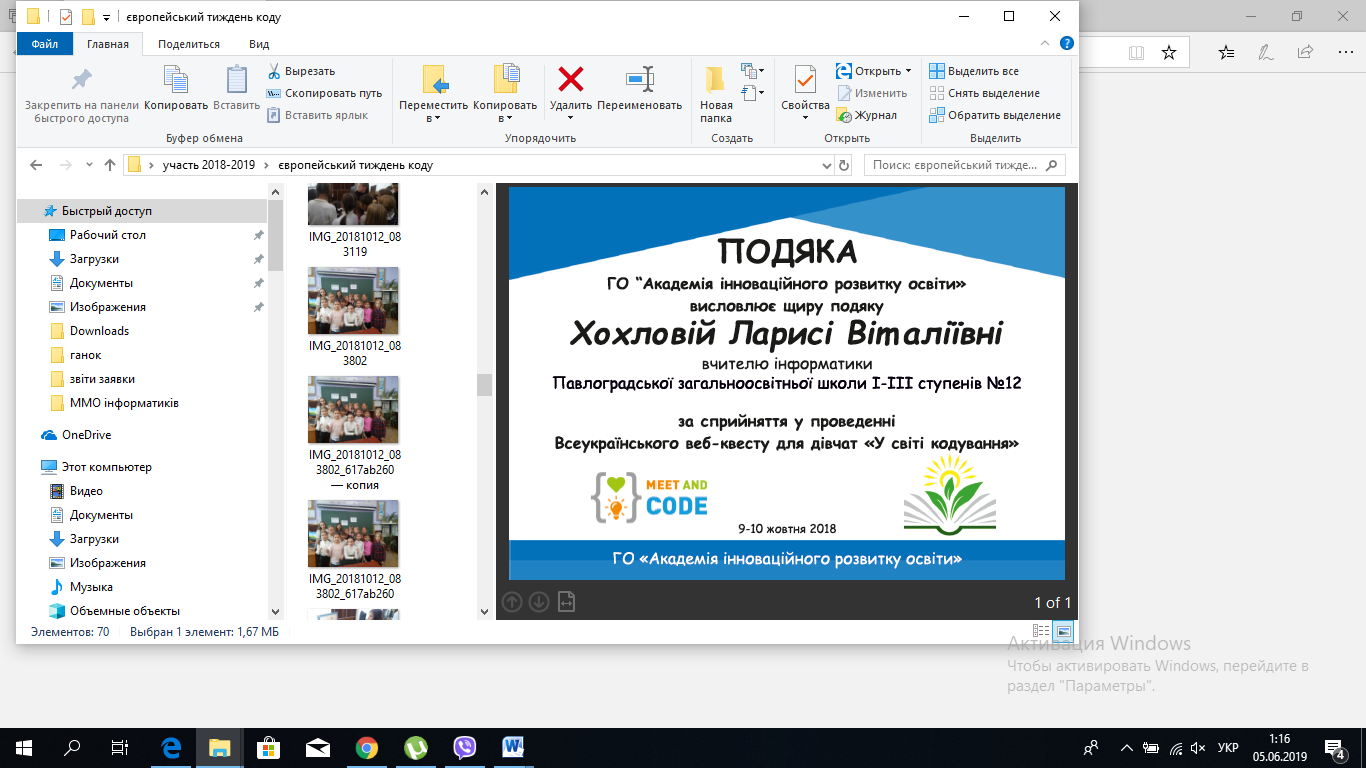     7 клас – 5    8 клас – Учні 4-А класу створювали цифрові історії в середовищі Scratch. Допомагали реалізовувати історії учениці 8-го класу. Діти мали можливість побачити, що вивчати програмування можна весело і цікаво! Приємно, що нашу роботу помітили і відзначили на офіційному сайті Європейського тижня коду. Ознайомитися із статтею можна за посиланням: http://blog.codeweek.eu/post/179172193230/code-week-inspires-kids-and-teachers-in-ukraine 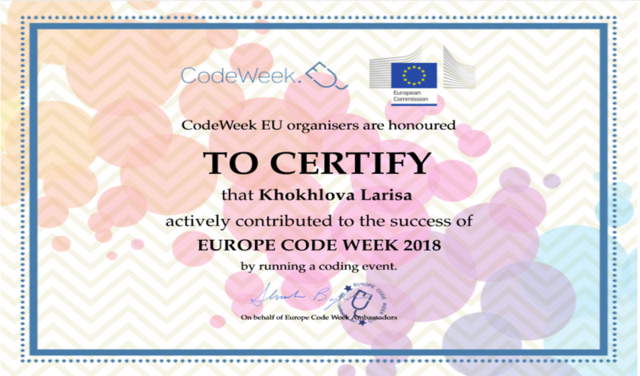      Вперше учні приймали участь в американській інтернет-олімпіаді з математики англійською     мовою International Math Contest (лютий, 2019) (6 клас - 7 учнів). Цікаво і незвично було виконувати завдання англійською мовою. Учні змогли побачити, що математика не має меж.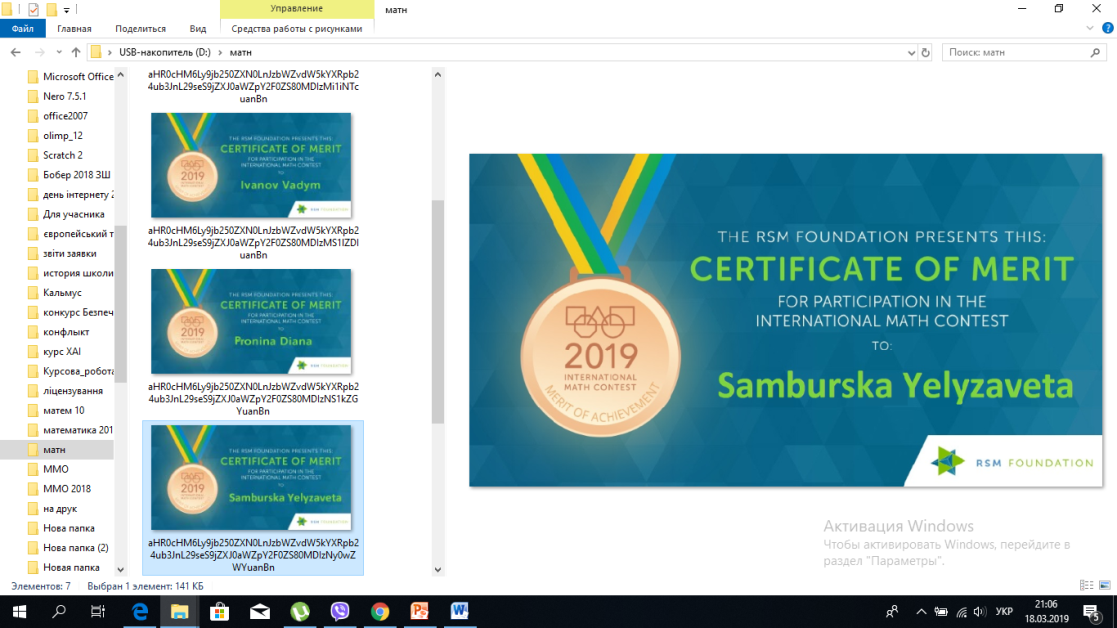 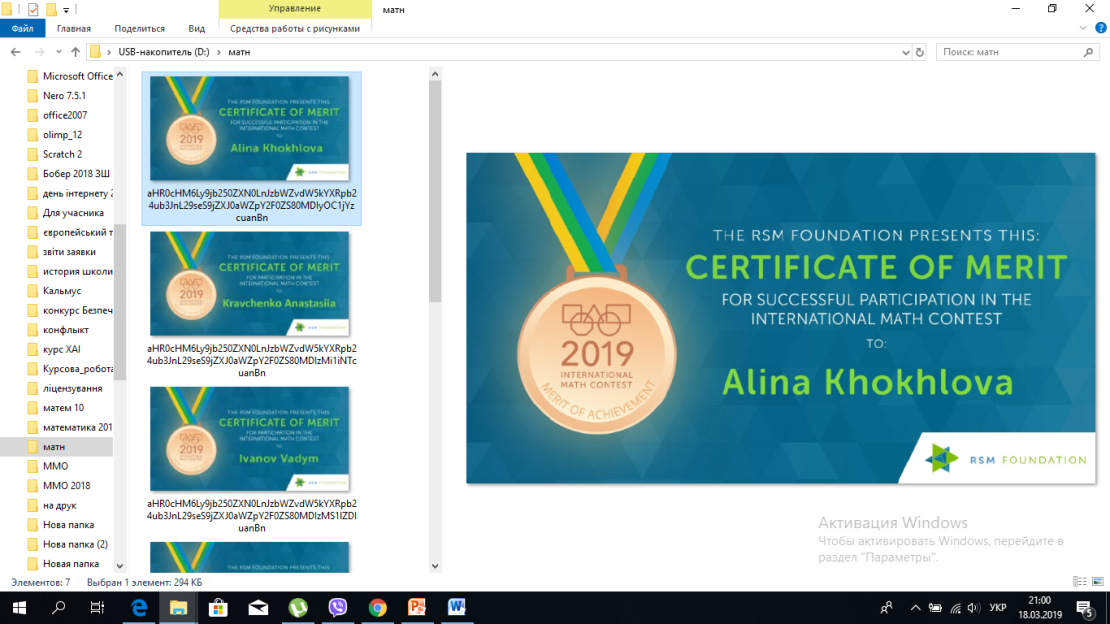 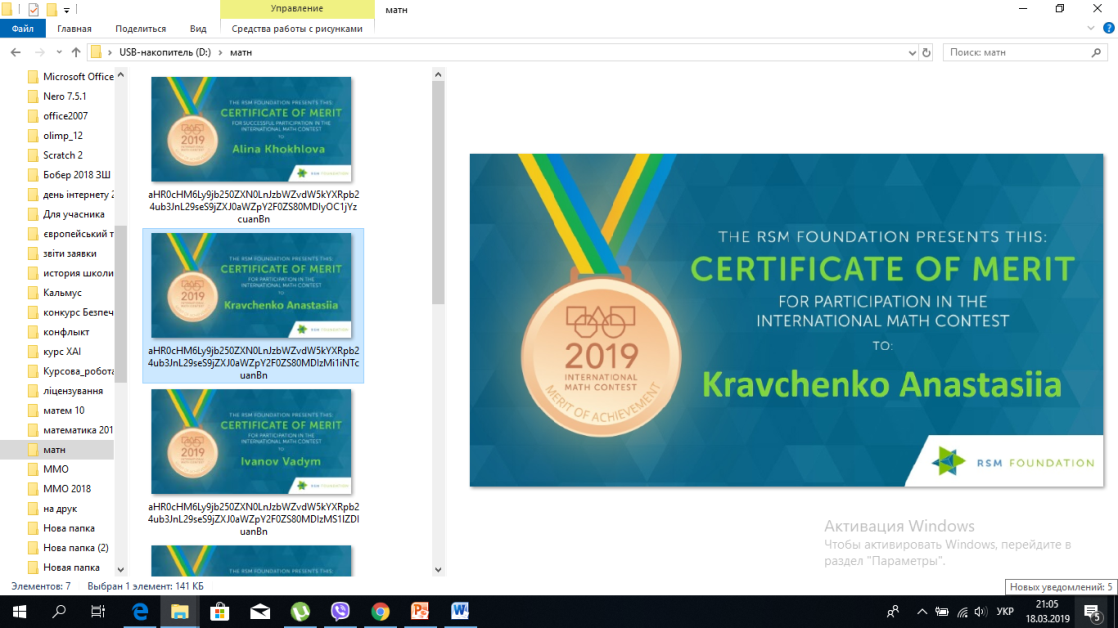 Традиційно учні нашої школи долучилися і до Тижня Безпечного Інтернету. Учні старших класів приєдналися до онлайн-уроку Академії Cisco і мали змогу прослухати виступи Самойлова Станіслава, т. в. о. заступника Начальника управління – начальника першого відділу Управління інформаційних технологій та програмування Департаменту кіберполіції Національної поліції України, майора поліції "Кібер-атаки та інтернет-шахрайство" та Вікторію Іцкович, ERC, директора дивізіону архітектурних рішень, керівника напрямку ІТ-безпеки "Соціальна інженерія: як хакери використовують вразливості людей". А після уроку учні пройшли контрольне тестування та отримати сертифікати.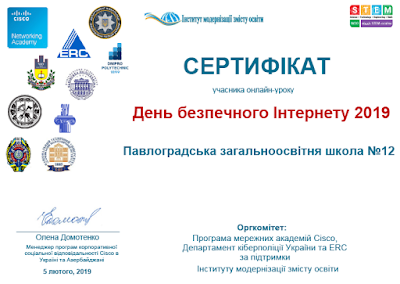 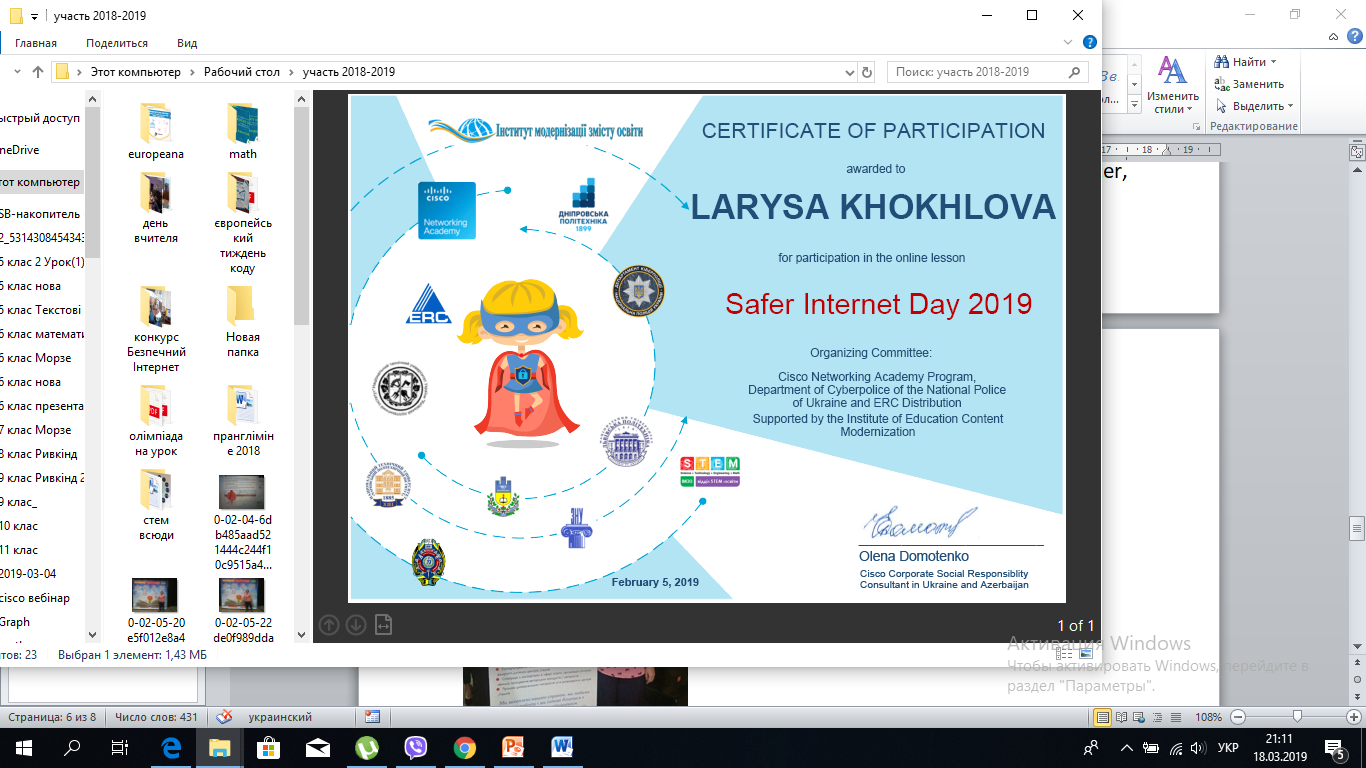 Тиждень RoseDigitale (цифрова роза) (З 4 по 17 березня 2019 р. - міжнародна подія за рівними гендерними можливостями в технології)В березні цього року учні 9 класу приймали участь у міжнародній події - тижні RoseDigitale, яка була ініційована італійським рухом RoseDigitale з нагоди Міжнародного жіночого дня 8 березня, яка спрямована на подолання гендерної нерівності у сфері ІТ. В рамках заходу учні створили спільну презентацію і ознайомили однокласників із видатними жінками, які зробили значний внесок у науці.Учениці 10 та 11 класів 20 квітня 2019 року відвідали захід «Жінки в математиці: історія та перспективи», який проходив в Інституті математики НАН України у місті Київ. Дізналися про перших жінок у математиці та про наших сучасних українських дівчат та жінок, що досягли успіхів у науці, зустрілися з переможницями всесвітньої олімпіади для дівчат з математики. Отримали чудові враження, нові знайомства і багато позитиву.Показники участі у міських олімпіадах такі:Учень 9 класу Корда Макар зайняв І місце у ІІ етапі Всеукраїнської олімпіади з інформатики (програмування).Учні 5-11 класів нашої школи приймали участь у Міжнародних конкурсах з математики, інформатики, фізики і мають такі результати:Вальченко С.М. отримала від організаторів Диплом за організацію і проведення Всеукраїнського фізичного конкурсу «Левеня 2019».Не менш ефективною  була робота шкільного методоб′зднання вчителів  української мови та літератури, російської мови , зарубіжної літератури, до складу якого входять:1.Кальмус Н.М.. – освіта вища, педстаж 33 роки, спеціаліст за фахом. Вища категорія, « вчитель-методист ».2.Безверха  Л.В. - освіта вища, педстаж 21 рік, спеціаліст за фахом. Вища категорія, 3.Лісніченко Н.М. - освіта вища, педстаж 19,5 м., спеціаліст за фахом. Вища категорія.4.Петрик Н.О.- освіта вища, педстаж 16 років,спеціаліст за фахом. Вища   категорія .У 2018-2019 навчальному році методоб′зднання вчителів  української мови та літератури, російської мови , зарубіжної літератури  продовжувало роботу над  проектом  «Впровадження новітніх технологій і  розвиток творчого потенціалу як основи формування в учнів високої пізнавальної і духовної культури в контексті соціалізації  особистості» і поставило собі за мету реалізувати такі задачі:1.Діагностика творчого потенціалу учасників навчально-виховного процесу.2.Створення умов для отримання якісної загальної освіти на рівні державних стандартів.3.Запровадження гнучкої моделі організації навчально-виховного процессу відповідно до здібностей і нахилів учнів.4.Активізація творчої діяльності педагогічних кадрів, підвищення рівня психолого-педагогічної культури та фахової майстерності педагогів через удосконалення системи методичної роботи з метою формування компетентної особистості випускника, готового до самореалізації в різних сферах життєдіяльності.5.Використання технологій продуктивного навчання, спрямованого на розвиток креативності учасників педагогічного процесу.6.Створення «банку інформації» щодо обдарованих учнів.7.Моніторинг якості навчання та творчої компетентності школярівРобота здійснювалася згідно плану .На засіданнях методоб’єднання розглядались такі питання :про форми, методи та прийоми роботи з обдарованими учнями та залучення учнів до участі у конкурсах, олімпіадах, турнірах базових предметів формування індивідуального стилю викладання предмету вчителя; підвищення ефективності в набутті учнями міцних знань;стан підготовки учнів до шкільних та міських олімпіад; підсумки участі учнів у Всеукраїнських учнівських олімпіадах; про індивідуальну роботу з учнями, її доцільність, необхідність, наслідки;вдосконалення форм і методів роботи з учнями різних рівнів навчальних досягнень щодо підвищення ефективності в набутті учнями міцних знань; про критерії оцінки творчої активності та компетентності педагога; шляхи формування та удосконалення професійної компетенції вчителя;про участь в Міжнародних конкурсах з української мови «Соняшник»мотивація як засіб оптимізації процесу вивчення мови та літератури, спрямований на залучення учнів до активної навчально-пізнавальної діяльності;підготовка стендової інформаційної наочності для випускників 9 та 11 класів у навчальних кабінетах та інформаційних куточків для батьків та учнів до ДПА та ЗНО; про підготовку та проведення ДПА у 2018-2019 н.р.;роль предметів гуманітарного циклу в становленні особистості учнів; проблеми самоосвіти вчителів. Факультативні курси є доброю умовою для підвищення рівня знань,  для розвитку творчих здібностей . У цьому навчальному році факультативні курси велиБезверха Л.В. факультативний курс 10 клас «Стилістика української мови»Лісніченко Н.М. 11 клас – факультатив «Практикум із синтаксису української мови»Петрик Н.О.  9 клас – факультативний курс «Синтаксис складного  речення»                                 Результативність участі у ІІ етапі Всеукраїнських учнівських олімпіад з базових дисциплін у 2018-2019 н.р.Показники участі у міських олімпіадах за 4 останні роки такі :Учні 1-11 класів нашої школи брали участь у Міжнародному конкурсі «Соняшник»                                                               Участь у конкурсах :1.Результативність участі  у конкурсах ім..П.Яцика та Т.Шевченка  у 2018-2019 н.р.2.Обласний конкурс літературних творів «Розповім про подвиг» , в якому брали участь учні 9 класу (Черкаська Аліна – переможець (нагороджена грамотою), Ярошук Анастасія – Диплом ІІ ст., Карпенко Альона – учасник) Петрик Н.О.3.Конкурс літературних творів «Ода юним олімпійцям України» (березень 2019 р. )- Кушнір Анастасія  5-А клас ІІ місце4.Відкритий міський конкурс літературної творчості  -«Герої рідної землі»   Пічуріна Ірина, Чернишов Даниїл (ІІІ місце)5.Участь у Всеукраїнському радіодиктанті єдності до Дня писемності та мови6.Учні школи  брали участь у дистанційних олімпіадах та конкурсах:Вчителями було створено всі умови для навчання учнів та розвитку їх самостійності і творчості. Використання ІКТ на уроках та в позаурочний час, проектна діяльність учнів дозволяє підвищити інтерес до навчання української мови, літератури, зарубіжної літератури.Відвідування учнями літературних читань письменницького дому «Дивосвіт», перегляд вистав у театрі ім. Б.Захави «Зграя» (9 кл.), відвідування Павлоградського історико-краєзнавчого музею (5-А, 5-Б ), Дніпропетровського історико-краєзнавчого музею ім. Д.Яворницького (5-Б), участь у міському заході на базі центральної міської бібліотеки ім.Г.П.Світличної до 205-річчя з дня народження Т.Шевченка(5-Б), участь у шкільному народознавчому святі «Масляна», підготовка урочистих лінійок до Дня захисника України та до Дня Перемоги – все це підвищує інтерес учнів до предметів та сприяє формуванню ключових компетентностей. В 2018-2019 н.р. творча група вчителів англійської мови продовжила працювати над проектом: «Інноваційні методи і форми роботи, спрямовані на успішну соціалізацію учня на уроках іноземної мови».Були проведені засідання групи, на яких розглядались актуальні питання викладання англійської мови в школі, а саме: організація системи соціального виховання учнів на уроках,формування соціально-адаптованої особистості учня на уроках через активізацію освітньої діяльності; реалізація принципу наступності в початковій та основній школі у викладанні англійської мови,організація навчального процесу в 11 класі та підготовка до ЗНО.Не менш плідною була робота   динамічної групи  вчителів біології, хімії,історії та географії Склад групи:Протягом  навчального року  на уроках біології, хімії, історії та географії застосовані різноманітні методи та форми заохочення учнів до предметів: перегляд учнівських презентацій, навчального відео, вирішення цікавих завдань, кросвордів та загадок. Відбувалося постійне залучення до участі у різноманітних конкурсах, олімпіадах, робота у гуртках, факультативних заняттях, співробітництво із СЮН та лісгоспом. Учні також мали змогу представляти свої власні та групові проекти на уроках та факультативах.Позакласні заходи сприяють розвитку креативного потенціалу учнів, їх творчих здібностей, підвищують інтерес до вивчення предметів.1.Діяльність агітбригади - донесення до учнів інформації, у вигляді екосценки про становище навколишнього середовища, та способи його збереження.Агітбригада школи зайняла ІІ місце в обласному конкурсі агіт.бригад2. Участь в міському конкурсі « Знай, люби, бережи» - (Власенко Дмитро , учень 6 класу зайняв І місце в секції « Охорона природи»                Показники участі у міських олімпіадах:Переможці  міських олімпіад:Переможці  обласних олімпіад:Участь у у міжнародному інтерактивному конкурсі   «Колосок»Колосок-осінній -2018 :У конкурсі приймали участь 60учнів 1-11 класів.Золотий колосок – 13, срібний – 45.Колосок-весняний -2019 :     У конкурсі - приймали  участь  73 учні.Різноплановою,напруженою була робота динамічної групи вчителів фізичної культури, образотворчого мистецтва, трудового навчанняНа засіданнях методоб’єднання розглядались такі питання :вивчення нормативних документів , методичних рекомендацій  щодо планування навчального процесу.вдосконалення форм і методів роботи з учнями різних рівнів навчальних досягнень щодо підвищення ефективності в набутті учнями практичних навичок з трудового  навчання, результатів з фізичної культури про критерії оцінки творчої активності та компетентності педагога та учня; шляхи формування та удосконалення професійної компетенції вчителя;                                                Аналіз роботи з обдарованими дітьми  :Результати міської спартакіади з фізичної культури:Моральні заохочення вчителів  2018-2019н.р.Аналіз роботи педагогів школи  дає підставу зробити висновок, що завдання, які випливають із       науково-методичної проблеми  школи в основному виконано.  Однак поряд з позитивними результатами в роботі   педагогічного колективу є ряд недоліків:– недостатній рівень виявлення та впровадження передового педагогічного досвіду;– потребує покращення робота з обдарованими учнями;–недостатнє висвітлення власних педагогічних наробок у педагогічній пресі.Завдання  педагогічного  колективу  зш №12  на 2019-2020  н. р:Системне впровадження в педагогічну практику сучасних інноваційних технологій, які забезпечують компетентнісний підхід до навчально-виховного процесу;Створення інформаційних баз для вчителя, Підтримка молодих вчителів;Посилення національно-патріотичного характеру навчання та виховання шляхом використання у роботі кращих традицій та звичаїв Українського народуРозширення сфери застосування інформаційно-комунікаційних технологій шляхом створення власних електронних підручників, посібників, електронних презентацій, тестів, навчальних відеофільмів, електронних портфоліо тощо;Організаційно-методична допомога у розвитку педагогічної творчості, експериментально-дослідницькій роботі, впровадженні результатів наукових досліджень, передового досвіду, педагогічних технологій;Робота з розвитку, пошуку та підтримки творчо обдарованих дітей через впровадження інтерактивних форм роботи;Упровадження  різних форм дистанційного навчання учнів та учителів;Удосконалення системи аналізу, узагальнення та поширення перспективного педагогічного досвіду через застосування інформаційних технологій;На рівні особистості фахівця: впровадження інноваційних педагогічних технологій розвитку соціальних компетенцій учнів, зростання прагнення до самоосвіти та самореалізації. Включення в систему науково-дослідної роботи, накопичення передового педагогічного досвіду, який може бути впроваджений в масову практику.На рівні особистості учня: активізація механізмів соціалізації та адаптації. Формування позитивного образу-Я, залучення до системи діяльності, що стимулює розвиток громадянської активності та зростання рівня життєвої компетентності учнів.ПІБЗМІСТ1Н.М.Кальмус Вебінари:1.» Школа без дискримінації: як вчителю спілкуватися з учнівством» (12.10.18)»2.«Розвиток письменницьких навичок як чинник формування креативності учнів» (21.12.18)3.«Інклюзивна освіта в сучасній українській школі: адаптація дітей та вчителів» (31.01.19) 4.«Ігри на уроках української мови, або як зацікавити учня, який не хоче вчитися?» (01.03.19)Безверха Л.В., Петрик Н.О., Лісніченко Н.М.1.Вебінар «Кейс-технології у навчальному процесі»2.Вебінар 07.12.2018 р. «Використання лінгвістичних ігор з української мови»3.Вебінар 03.12.2018 р. «Навички  ефективної комунікації вчителів для успішної взаємодії з учнями та їх батьками»Безверха Л.В., 1. «Використання техніки майндмеппінгу в освітньому процесі»(Дніпро 09.04.2019 р)2.»Використання квест-технологій в освітньому просторі»(05.06.2019)Лісніченко Н.М.)«Використання техніки майндмеппінгу в освітньому процесі»(Дніпро 01.02.2019 рХохлова Л.В.1.Тренінг щодо впровадження в освітній процес технології Інтернет речей «STEAM-проекти: моделювання пристроїв для Інтернету речей»2.Участь у тижнях підвищення кваліфікації з Академією Cisco3.Тренінг для вчителів фізики, математики, хімії, біології та ін. «STEM-освіта. Реалізація проектів природничо - математичного напрямку в середовищі Scratch» на базі ДАНО м.Дніпро.4.Фестиваль педагогічних інновацій освітян Дніпропетровщини «EDU_FEST Dnipro-2019» розробкою «STEM-освіта. Реалізація проектів природничо - математичного напрямку в середовищі Scratch». (Наказ КЗВО «ДАНО» ДОР від 12.03.2019 р. №81)Вальченко С.М.Педагогічний семінар-тренінг: «Розвиток креативного мислення учнів в рамках предметів STEM-циклу».Тренінг «Розвиток екологічної компетентності в процесі викладання природничих дисциплін»(СТ №ДН 41682253/1422);(26.02.19.)Васецька І.О.«Використання квест-технологій в навчально-виховному процесі(11.10.18)» « Використання хмарних середовищ МS Office-365  та нові можливості для навчання(16.05.2019)Крива І.В.Навчальна мультиплікація від задуму до втілення(01.02.19)Еккерт О.В.«Нові підходи до розвитку  управлінської компетентності керівника закладу освіти в умовах НУШ»(13.03.19)ПІБЗмістВальченко С.М. 1.Курси  для  Вчителів  фізики та астрономії, які одночасно викладають математику(01.04.2019-19.04.2019 ДАНО)2.Курси підвищення кваліфікації вчителів фізики і математики ДАНО «Формування креативної особистості в контексті сучасної природничо-математичної освіти»;Попугай Т.М.Курси «Керівники установ і закладів освіти, вчителі математики»(СПК №ДН 41682253/6495) 08-12.10.18,18.04.19. ДАНОТема проекту: «Проектування розвитку педагогічного персоналу сучасного начального закладу»Хохлова Л.В.1.Серія воркшопів з симулятору інтернет-речей Packet Tracer, курс Академії Cisco «Вступ до Packed Tracer» (№3658/26)2.Дистанційний курс із мережевого етикету й безпеки (Teacher Center, Google for Education)3.Дистанційний курс «Цифрова репутація педагога» (Академія інноваційного розвитку освіти) (№С2019-002 від 04.02.2019р.),4.Вчителі інформатики»(02.07.-06.07.2019)Бондар Т. В. Смолка М. П.«              «Онлайн – курс для вчителів початкової школи» НУШЧергик Т.М. 1.Курси підвищення кваліфікації педагогічних працівників відповідно до концепції «Нова українська школа». Вчителі англійської мови. Комунальний заклад вищої освіти « Дніпровська академія неперервної освіти» Дніпровської обласної ради» Сертифікат від15.06.2018 «Онлайн  курс для вчителів початкової школи» курс розроблений Міністерством освіти і науки України студією онлайн освіти ЕdEra та громадською спілкою « Освіторія» 17.06.2018 Бісінгалієва О.В.1.Курси підвищення кваліфікації педагогічних працівників відповідно до концепції «Нова українська школа».2.Курси Вчителі англійської мови. Комунальний заклад вищої освіти « Дніпровська академія неперервної освіти» Дніпровської обласної ради» 3.06.2019 – 21.06.19 (спеціаліст-спеціаліст ІІ категорії)Куріна О.М.1.«Онлайн – курс для вчителів початкової школи» курс розроблений Міністерством освіти і науки України студією онлайн освіти ЕdEra та громадською спілкою « Освіторія»2. Курси підвищення кваліфікації педагогічних працівників відповідно до концепції «Нова українська школа».(для заступників директорів з НВР СТ № ДН 41682253\5671)3.Курси для вчителів класів  з профільним навчанням хімії: « Як навчити розв′язувати задачі з хімії?»СТ № ДН 41682253\1590(28.02.19)Бузоверя Т.С.1.Онлайн курс «Вчимося жити разом»,2. Онлайн курс «»Основи здоров'язбережувальної компетентності»3. Курси підвищення кваліфікації педагогічних працівників відповідно до концепції НУШ, 4.Курси « Інноваційні технології у фізичному вихованні молодших школярів в рамках курсу НУШ» Зеленська О.В.Предметні «Вчителі початкових класів»Спеціаліст І категорії-спеціаліст вищої категоріїКурси підвищення кваліфікації педагогічних працівників відповідно до концепції «Нова українська школаВасецька І.О.Використання квест-технологій в навчально-виховному процесіКошарський В.В.Вчителі фізичної культури(07.10-25.10.19)Круковець О.М.Курси підвищення кваліфікації педагогічних працівників відповідно до концепції «Нова українська школаБабенко В.В.Курси підвищення кваліфікації педагогічних працівників відповідно до концепції «Нова українська школаЛавренко Н.О.Курси підвищення кваліфікації педагогічних працівників відповідно до концепції «Нова українська школаБезверха Л.В., Кальмус Н.М., ЛісніченкоН.М., Петрик Н.О. 1.Семінар на базі ДАНО  «Моделювання сучасного уроку  української мови» (автор семінару О.М.Авраменко)2. Навчально-методичний семінар на базі ДАНО  «Формування компетентностей на уроках української мови та літератури в умовах переходу до НУШ»3.Семінар з української  мови (ПМЛ  23.04. 2019р.) Flash – семінар 4.«Сучасний урок української мови та літератури: компетентнісний аспект»5.Семінар з української  мови (ЗШ № 17  20.11 2019р.) «Проектна діяльність на уроках української мови, літератури та позакласній  роботі як важливий аспект формування компетентностей учнів в умовах сучасної школи»5.Семінар учителів російської мови «Розвиток особистості через впровадження елементів сучасних технологій на уроках зарубіжної літератури і в позакласній роботі» (НВК №2, жовтень, 2018р.)6.Семінар-практикум учителів зарубіжної літератури «Формування читацької компетенції учнів через впровадження інноваційних та традиційних технологій навчання в освітньому просторі»(ЗШ №15, лютий, 2019 р.)Бондар Т.С.Смолка М.П.семінари – практикуми:1.«Творче використання ідей та доробок В. О. Сухомлинського в сучасній школі» (ЗШ № 16)2. «Розвиток компетентностей учнів початкової школи в умовах реалізації концепції концепції «Нова українська школа» (ЗШ № 4)семінар-практикум заступників директора з навчально-виховної роботи Еккерт О.В.Васецька І.О.«Професійна компетентність педагога-один з найвагоміших чинників успішного здійснення освітніх реформ в концепції Нової української школи. (Зш №19 ) Екскурсія до НВК « Павлиська загальноосвітня школа І-ІІІ ступенів- ліцей імені В.О. Сухомлинського  та педагогічно-меморіального музею  В.О. Сухомлинського  2. «С05.06.19Презентація закладу на Всеукраїнськму  семінарі-практикумі  для завідувачів відділів екології обласних закладів позашкільної освіти еколого-натуралістичного напрямуЗш №12Еккерт О.В.Васецька І.О.Перетятько С.І.Жовтень-грудень 2018тренінги для вчителів фізики, математики, хімії, біології та ін. «STEM-освіта. Реалізація проектів природничо - математичного напрямку в середовищі Scratch» ДАНО м.Дніпро.Хохлова Л.В.Фестиваль педагогічних ідей м.ЛьвівХохлова Л.В.1. Педагогічна рада: «Про результати адаптації учнів 5-го класу до нових умов навчально-виховного процесу.»Лютий   2019Косинська О.С.ППС: Роль педагога у впровадженні інклюзивної освіти».Листопад  2018Косинська О.С .ППС: «Вплив успіху вчителя на розвиток життєвої компетентності учнів ».Березень2019Косинська К.С.ВчительПредметКласНазва заходу1.Бузоверя Т.С.Я досліджую світ1 – А«Зимонька – зима. Зима і здоров’я»Крива І. В.Я досліджую світ1 – Б«КалендарКалендар зимових свят. Святий Миколай»Зеленська О. В.урок - квест з математики2-А«Подорож у країну Мультляндію.» Закріплення таблиці множення числа 3. Зв’язок множення і діленняЛавренко Н. Оурок математики2-Б«Розв’язок задач з буквеними даними»Круковець О. М.урок позакласного читання3-А«Весну – красну зустрічаймо!»Бабенко В. В.урок з української мови3-Б«Загальне поняття про прикметник»Бондар Т. В.урок з української мови4-А«Дієслово. Повторення вивченого про дієслово, як частину мови»Смолка М. П.урок з математики4-Б«Ділення багатоцифрових чисел що закінчуються нулями.Бісінгалієва О.В.урок з англійської мови3-А««Корисна їжа. Фрукти,овочі. Прийоми їжі»Чергик Т.М.позакласний захід з англійської мови5-А5-Б“Enjoy learning  English. It’s  fun.” («Вивчаємо англійську із задоволенням. Це весело.»)ПІПосвітакатегоріязванняЗеленська О. В.вищаСпеціаліст вищої категоріїСтарший вчительБабенко В. В.вищаСпеціаліст вищої категоріїСтарший вчительКруковець О. М.вищаСпеціаліст вищої категоріїСтарший вчительБузоверя Т. С.вищаСпеціаліст вищої категоріїБондар Т. В.вищаСпеціаліст  вищої категоріїКрива І. ВвищаСпеціаліст ІІ категоріїСмолка М. П.Неповна                          вищавчитель спеціалістЛавренко Н. О.вищавчитель спеціалістКлас Диплом І ступеняДиплом ІІ ступеняДиплом ІІІ ступеняВсього учасників5-А4215-Б417612321712732861012793482410187241113622Всього 132940200Клас Диплом ІІІ ступеня всеукраїнського рівняДиплом ІІІ ступеня районного рівняВсього учасників4-А115-А,5-Б19+4616710811091110-118+8Всього 672013-20142014-20152015-20162016-20172017-20182018-2019Математика101110131616Фізика81010101511Інформатика (програмування)44778ІІІнформатика (інформаційні технології)116891116добрийвідміннийвсього«Кенгуру»(Всеукраїнський /Міжнародний етапи)3+5 поч.6+7 поч.01+0 поч.30 (16+14 поч.)55 (27+28 поч.)«Бобер»10+13(поч.)0+3(поч.)40(21+19 поч.)«Левеня»128№ з/пПредметкласП І Б учняП І Б вчителямісцеЗагальнокомандне місцеК-сть учасників шкільного етапу1Укр.м та літ-ра11Лісніченко Н.М.1010102Укр.м та літ-ра10Безверха Л.В.1110123Укр.м та літ-ра9Петрик Н.О.410104Укр.м та літ-ра8.Лісніченко Н.М.81085Російська мова11ЛісніченкоН.М.141486Російська мова10Безверха Л.В.614107Російська мова9Петрик Н.О.614122015-20162016-20172017-20182018-2019Українська мова56810Російська мова13151414Всього учасниківДиплом  ІІ ст. регіонального рівняДиплом  ІІІ ст. регіонального рівняДиплом  переможця на  шкільному рівніСертифікат учасника824103434№ з/пПредметкласП І Б учняП І Б вчителямісце1Мовно-літературний конкурс ім.. П.Яцика5Люлька Ольга Безверха Л.В.ІІІ2Мовно-літературний конкурс ім.. П.Яцика6Безверха Л.В.-3Мовно-літературний конкурс ім.. П.Яцика7Кальмус Н.М.-4Мовно-літературний конкурс ім.. П.Яцика8Нарцева Марія Лісніченко Н.М.ІІІ59Петрик Н.О. -610Суворова Анна Безверха Л.В.ІІІ711  Перетятько ІринаЛісніченко Н.М ІІІ8Літературний конкурс ім.. Т.Шевченка5Безверха Л.В.-9Літературний конкурс ім.. Т.Шевченка6Безверха Л.В.-10Літературний конкурс ім.. Т.Шевченка7Найда Анастасія Кальмус Н.М.ІІІ11Літературний конкурс ім.. Т.Шевченка8Лісніченко Н.М.-12Літературний конкурс ім.. Т.Шевченка9Карпенко Альона Петрик Н.О.ІІІ13Літературний конкурс ім.. Т.Шевченка10Іванова Ірина Безверха Л.В.ІІ14Літературний конкурс ім.. Т.Шевченка11Лісніченко Н.М -Назва конкурсу (олімпіади)Кількість учасниківКласРезультатиВсеукраїнський онлайн-конкурс: Таємниця  генія Шевченка(сайт На Урок)23 учасники9 класКарпенко А. – диплом І ст.	Краснова В.  – диплом І ст.Копитько А. – диплом І ст. Ярошук А.  – диплом ІІ ст.Клебан Д.  – диплом ІІІ ст.Добрякова А. – диплом ІІІ ст. Черкаська А  . – диплом ІІІВсеукраїнський онлайн-конкурс  до Дня української писемності та мови «Cлово до слова»(сайт На Урок)21 учасник9 класКарпенко А. – диплом І ст. Лукашенко О. – диплом І ст. Ярошук А.  – диплом ІІ ст.Краснова В.  – диплом ІІ ст.Кохан О. – диплом ІІ ст.Клебан Д.  – диплом ІІ ст.Спичак – диплом ІІ ст.Буряченко Ганна -  диплом ІІІ ст.Добрякова Анна – ІІІ ст.Копитько А. – диплом ІІІ ст.Маскалик О. – диплом ІІІ ст.Всеукраїнський онлайн-конкурс  до Дня української писемності та мови «Cлово до слова»(сайт На Урок)23 учні10 класВсеукраїнський онлайн-конкурс  до Дня української писемності та мови «Cлово до слова»(сайт На Урок)23 учні5-А класВсеукраїнський онлайн-конкурс  до Дня української писемності та мови «Cлово до слова»(сайт На Урок)15 учнів6 класВсеукраїнський онлайн-конкурс  до Дня української писемності та мови «Cлово до слова»(сайт На Урок)14 учнів8 класУжва Оксана – диплом ІІІ ст.Всеукраїнський онлайн-конкурс  до Дня української писемності та мови «Cлово до слова»(сайт На Урок)22 учні11 класДиплом І ст – 2 учніДиплом ІІІ ст.- 6 учнівКонкурс «Зимові свята»11 учнів8 класДиплом ІІІ ст-  Ужва ОксанаВсеукраїнська дистанційна олімпіада  «Всеосвiта Осінь – 2018» з  української мови22 учасники9 класДипломи  ІІІ ст.- Карпенко А., Корда М., Лукашенко О., Черкаська А., Ярошук А.Всеукраїнська дистанційна олімпіада       « Всеосвiта Зима – 2018-2019»   з  української мови19 учасників9 класДиплом І ст. – Копитько А. Диплом ІІ ст. – Карпенко А., Диплом ІІІ ст. – Клебан Д.Всеукраїнська дистанційна олімпіада       « Всеосвiта Зима – 2018-2019»   з  української мови17 учнів11 класДиплом ІІ ст.- Усяка ВалентинаДиплом ІІІ ст – Щербаченко Р., Перетятько І.Всеукраїнська дистанційна олімпіада «Всеосвіта Весна -2019» з  української мови19 учасників9 класДипломи І ст. – Карпенко А., Клебан Д.ПІПосвітакатегоріязванняЕккерт Олена ВасилівнавищаСпеціаліст вищої категоріїВчитель- методистПеретятько СвітланаІванівнавищаСпеціаліст вищої категоріїКуріна Ольга МихайлівнавищаСпеціаліст вищої категоріїВчитель- методистБратіщенко Руслан АнатолійовичвищаСпеціаліст першої категоріїКосинська Ксенія СергіївнавищаСпеціаліст  першої категоріїГлущенко Ірина АнатоліївнавищаСпеціаліст вищої категоріїСтарший вчительПредмет2014-20152015-20162016 -20172017 –20182018 –2019Біологія761263Історія1517131614Географія91161112Хімія52811Правознавство616171217Економіка929810Екологія --2-4ПредметПрізвище учняКласРезультатВчительХіміяНарцева Марія8ІІІКуріна О.МЛукашенко Олександр9ІКуріна О.МІванова Ірина10ІКуріна О.МПеретятько Ірина11ІІКуріна О.МБіологіяНарцева Марія8ІПеретятько С.І.Куліченко Андрій10ІЕккерт О.ВПредметПрізвище учняКласРезультатВчительХіміяЛукашенко Олександр9ІІІКуріна О.МІванова Ірина10ІІІКуріна О.МПеретятько Ірина11ІІІКуріна О.МБіологіяНарцева Марія8ІІІПеретятько С.І.Куліченко Андрій10ІІІЕккерт О.ВКонкурсКласПрізвище учняРезультатВчительМiська олімпіада з технічної праці  10 класНехаєнко Євген2  місцеЗайцев А.С.Мiська олімпіада з обслуговуючої праці 11 класШкільнюк Кристина2  місцеТищенко Г.М.Міський турнір з шахів8 класЖарков Микола2 місцеФранко В.В.Конкурс "Олімпійська вікторина"4-БСалій Аліна2 місцеКошарський В.В.Конкурс "Олімпійська вікторина"8 класНарцева Марія3місцеФранко В.В.Назва заходуКласДата проведенняРезультат2."Шкіряний м'яч"  футбол5-7 хлопці26.09.III, VII-IX3.Допризовна фізична підготовка10-11хлопці11.10.VIII, XV-XVI4.Турнір пам'яті В.Г.Єрьоменка з баскетболу8-11хлопці01.11.ІX-XII5.Волейбол6-11дівчата07.12.IV-V, VII-X6.Конкурс : "Нащадки козацької слави"10-11хлопці25.09.IV7.Баскетбол 3х3 8-9юнаки26.12.XI-XII, VI8.Баскетбол 3х36-10дівчата27.12.VI9.Шахи, командна першість2-9хлопці23.01.IV, VII-VIII10.Баскетбол 8-11хлопці11.02.IV, XIII-XVI11.Баскетбол 8-9дівчата26.02.IV, VII-VIII13.Аеробіка2-529.03.IV14.Дитяча легка атлетика6, 3-405.04.VI, IX15.Кубок міста с футболу7-8,5-622.04.III, IV16.Легкоатлетична естафета9-1106.05.VII17."Старти надій"711.05.V1.Васецька І.О.1.Подяка за багаторічну співпрацю, наполегливість та віру в конкурс «Громада своїми руками-перспективи розвитку»Директор з регіональної політики ДТЕК Енерго Тетяна Оверіна, Павлоградський міський голова Вершина2.Грамота  за особистий внесок у розвиток позашкільної освіти і виховання в регіоні та за сприяння в організації і проведенні Всеукраїнського  семінару-практикуму для завідувачів відділів екології обласних закладів позашкільної освіти еколого-натуралістичного напряму Наказ ДОН Дніпропетровської  облдержадміністрації від 22.05.2019 №273Еккерт О.В.1.За якісну підготовку учнів до участі у ІІ етапі Всеукраїнської олімпіади  з екології  у 2018-2019н.р., наказ відділу освіти від 29.10.2018 № 7942.За якісну підготовку учнів до участі у ІІ етапі Всеукраїнської олімпіади  з біології у 2018-2019н.р., наказ відділу освіти від 06.11.2018 № 8103. Медаль  « Лауреат педагогічної премії м. Павлоград»4.Грамота  департаменту освіти і науки  за підготовку учня, переможця ІІІ етапу Всеукраїнської олімпіади з біології в 2018-2019 н.р., наказ №237/0/212-19 від 17.04.2019р.5.Грамота  за особистий внесок у розвиток позашкільної освіти і виховання в регіоні та за сприяння в організації і проведенні Всеукраїнського  семінару-практикуму для завідувачів відділів екології обласних закладів позашкільної освіти еколого-натуралістичного напряму Наказ ДОН Дніпропетровської  облдержадміністрації від 22.05.2019 №2732.Круковець О.М.Грамота  департаменту освіти і науки  Дніпропетровської  облдержадміністрації за сумлінну творчу працю за сумлінну творчу працю, високий рівень професіоналізму, реалізацію новітніх освітянських програм, вагомий особистий внесок у справу організації навчання і виховання підростаючого покоління та з нагоди професійного свята – Дня працівників освіти Наказ  департаменту  освіти і науки  ОДА від 02.10.2018 № 543-к/тр3.Безверха Л.В.1.За якісну підготовку учнів до  участі у ІІ (міському) етапі ХІХ Міжнародного конкурсу з  української мови мені Петра Яцика у 2018-2019 н.р., наказ відділу освіти від 28.11. 2018, №8892. За якісну підготовку учнів до ІХ Міжнародного мовно-літератрного конкурсу імені Тараса Шевченка у 2018-2019 н.р., наказ відділу освіти від 05.12. 2018, №9084.Петрик Н.О.За якісну підготовку учнів до ІХ Міжнародного мовно-літератрного конкурсу імені Тараса Шевченка у 2018-2019 н.р., наказ відділу освіти від 05.12. 2018, №9085.Лісніченко Н.М.1.За якісну підготовку учнів до  участі у ІІ (міському) етапі ХІХ Міжнародного конкурсу з  української мови мені Петра Яцика у 2018-2019 н.р., наказ відділу освіти від 28.11. 2018, №8892.Подяка за якісну підготовку учнів до Вссеукраїнської українознавчої гри «Соняшник»,Голова орг. комітету О.Морщавка, 20196.Кальмус Н.М.За якісну підготовку учнів до ІХ Міжнародного мовно-літератрного конкурсу імені Тараса Шевченка у 2018-2019 н.р., наказ відділу освіти від 05.12. 2018, №9087.Куріна О.М.1.Медаль  « Лауреат педагогічної премії м. Павлоград» до дня працівника освіти, 04.10.182.Грамота міськво за якісну підготовку учнів до участі у ІІ етапі Всеукраїнської олімпіади з хімії у 2018-2019н.р., наказ відділу освіти від 20.11. 2018 №8653.Грамота  департаменту освіти і науки  за підготовку учня, переможця ІІІ етапу Всеукраїнської олімпіади з хімії в 2018-2019 н.р., наказ №237/0/212-19 від 17.04.2019р.8.Перетятько С.І.1.Грамота міськво за якісну підготовку учнів до участі у ІІ етапі Всеукраїнської олімпіади з екології у 2018-2019 н.р., наказ відділу освіти від 29.10. 2018 №7942.Грамота міськво за якісну підготовку учнів до участі у ІІ етапі Всеукраїнської олімпіади з біології у 2018-2019н.р., наказ відділу освіти від 06.11. 2018 №8103. Грамота  департаменту освіти і науки  за підготовку учня, переможця ІІІ етапу Всеукраїнської олімпіади з біологіїнавчання 2018-2019 н.р., наказ №237/0/212-19 від 17.04.2019р.9.Зайцев А.С.Грамота міськво за якісну підготовку учнів до участі у ІІ етапі Всеукраїнської олімпіади з трудового навчання  у 2018-2019 н.р., наказ відділу освіти від 18.12. 2018 №95310.Тищенко Г.М.1.рамота міськво за якісну підготовку учнів до участі у ІІ етапі Всеукраїнської олімпіади з трудового навчання  у 2018-2019 н.р., наказ відділу освіти від 18.12. 2018 №9532. Грамота  департаменту освіти і науки  за підготовку учня, переможця ІІІ етапу Всеукраїнської олімпіади з трудового навчання 2018-2019 н.р., наказ №237/0/212-19 від 17.04.2019р.11Хохлова Л.В.1.Грамота міськво за якісну підготовку учнів до участі у ІІ етапі Всеукраїнської олімпіади з інформатики (програмування) у 2018-2019 н.р., наказ відділу освіти від 11.12. 2018 №9272.Грамота міськво за організацію та проведення обласного  науково-методичного семінару керівників методичних об′єднань вчителів фізики» Формування критичного мислення та навичок дослідницької діяльності учнів у процесі впровадження STEM-технологій», наказ відділу освіти від 25.03.2019№ 230Тюрікова В.О.Грамота міськво  за сумлінну творчу працю за сумлінну творчу працю, високий рівень професіоналізму, реалізацію новітніх освітянських програм, вагомий особистий внесок у справу організації навчання і виховання підростаючого покоління та з нагоди професійного свята – Дня працівників освіти, наказ відділу освіти від 26.09.2018   №197-к\тр